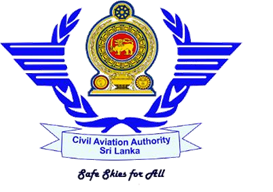 Civil Aviation Authority of Sri LankaApproved Flying Training OrganizationsStatus Quo Analysis of Asian Aviation Centre (Pvt) LtdAs at 31/01/2021General Profile – Approved Training Organization Flying Training Programmes: 05  Private Pilot License (Aero plane)Commercial Pilot License (Aero plane)Instrument Rating (Aero plane)Assistant Flight Instructor Rating (Aero plane)Airline Transport Pilot License (Theoretical Knowledge)Aircraft Types & Procedure Trainer/ Simulator  Key Post HoldersStudent Details (as per the statistic report of December 2020)Trade NameLicence NumberLicence StatusLicence StatusColombo Airport,      Ratmalana.No:  Five (05)Last Renewed DateValidity PeriodColombo Airport,      Ratmalana.No:  Five (05)25th September 202025th September  -    31st July    2020                  2021Aircraft Types – Currently usedCessna 152 4R-ACVAircraft Types – Currently usedCessna 152 4R-ACJPostsPerson NameAccountable ManagerMs. Nihara JayatillekeHead of TrainingMr. M D D C H ChandrasiriChief Flight InstructorMr. M D D C H ChandrasiriChief Theoretical Knowledge InstructorMr. N B TennekoonCompliance Monitoring ManagerMr. Dhananjaya WeerasingheSafety ManagerMr. L R RahamanFlight InstructorMr. M D D C H ChandrasiriMr. D M S MendisPPLCPLATPLOtherRemarksGround   09Flying      23  Flying   07Ground  14